İncekara, Temel fıkrası anlattı ortalık karıştıAK Parti İstanbul Milletvekili Halide İncekara'nın muhalefet için söylediği "Aç bıraktıklarınızı doyurduk, çıplak bıraktıklarınızı giydirdik." sözleri Genel Kurul salonunu gerdi.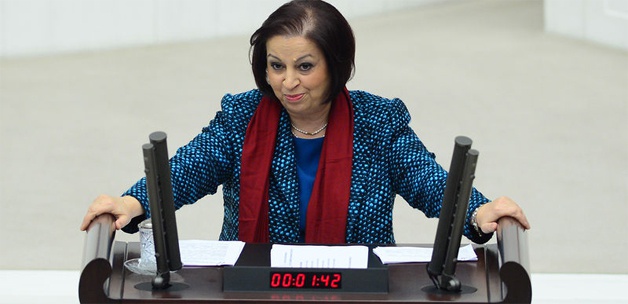 Eklenme: 16 Aralık 2013 17:14 / Güncelleme: 16 Aralık 2013 17:10 / 9,663 Okunma / 6 YorumTBMM'de 2014 bütçesine ilişkin görüşmeler sürüyor. AK Parti adına söz alan İstanbul MilletvekiliHalide İncekara, konuşmasına Temel fıkrası ile başladı. Yine bir fıkrayla sözlerine başlamak istediğini belirten Halide İncekara, şöyle devam etti: "Çünkü bir iki saattir dinliyorum, bize bakarsak bizim bütün konuşmalarımızda 'En iyisini biz yaptık, en alasını biz yaptık, bizden iyi yapan yok.' Muhalefeti dinliyorum ki; 'Katiyen bir şey yapmadınız. Soydunuz, soğana çevirdiniz. Allah sizi yok etsin." Ama bak bir fıkrayla uzlaşalım. Şimdi, Temel caddede karnı acıkır, lokantalarının önünden geçerken, lokantanın birinde yazar, der ki: 'Ye, iç, hesabını kim ödesin? Torunun ödesin." Girer, bedava ya bu, yer içer, çıkarken bir hesap getirirler önüne. 'Hayırdır, benim hesabı torun ödeyecekti.' der. 'İyi de Temel, bu senin dedenin hesabı 'derler. Şimdi, değerli muhalefet, azalttıklarınızı çoğalttık, aç bıraktıklarınızı doyurduk, çıplak bıraktıklarınızı giydirdik." diye konuştu.İncekara'nın bu sözlerine muhalefet sıralarından tepki gelirken, AK Parti sıralarından ise alkışlar yükseldi.
MHP Grup Başkanvekili Yusuf Halaçoğlu ise "Sizin dedenizi, babanızı kim doyurdu?" diye sordu."KIRMIZI BATTANİYE ÖRTÜNSEK BİR FAYDASI YOK"AK Partili İncekara konuşmasına devam ettiği sırada, "Yahu, ben bu kırmızı şal değil, sayın başkan, kırmızı battaniye örtünsek bir faydası yok, resmen sözlü saldırıya muhatabız gördüğünüz gibi, konuşmamızdan çalıyorlar." ifadelerini kullandıMHP Yozgat Milletvekili Sadir Durmaz ise İncekara için şu ifadeyi kullandı: "Terbiye sınırları içerisinde konuşun! Biz de buradan başka kırmızılar mı gösterelim yani? Ayıptır, çok ayıp yaptığınız."
Araya giren TBMM Başkanvekili Ayşenur Bahçekapılı, "Sayın konuşmacı, lütfen Genel Kurul'a hitap ediniz." uyarısında bulundu.AK Partili İncekara bu uyarının ardından konuşmasına devam etti.CİHANBU HABER HAKKINDA YAPILAN YORUMLARYORUM YAZhasangulten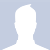 haydar kolcunun yorumuna17 Aralık 2013 00:01 - Toplam 1 kişi beğendi.peki,şimdi herşey var piyasada... ama maaşlarımıza yapılan yüzde 3-4 (25-30)liralık zamlarla bunları alabiliyormuyuz,simit olmuş 1500krş ,sokakta tuvalete girsen 1 tl.vede aldığımız gıdalar hormonlu,organik gda almaya kalksanda fiat ikiye katlanıyor. eskiden belki bazı şeyler bulunmuyordu,yağ,aygaz,şeker karaborsa ya düşüyordu,ama iyi kötü cebimizde alacak para vardı,yani vatandaş değerinin üstünde satılan,karaborsa bir malı alabiliyordu. ben o zamanlar kredi kartı,kredi çekmek nedir bilmiyordum,AKP nin sayesinde kredi kartını,kredi çekmeyi ,borç içinde yaşamayı öğrendim. varsın yine bazı şeyler bulunmasın,kuyruklarda bekleyim razıyım,ama cebimde alacak param olsun.YorumlarYorum Yazhasangultenhaydar kolcunun yorumuna17 Aralık 2013 00:01 - Toplam 1 kişi beğendi. + Bu Yorumu Beğenpeki,şimdi herşey var piyasada... ama maaşlarımıza yapılan yüzde 3-4 (25-30)liralık zamlarla bunları alabiliyormuyuz,simit olmuş 1500krş ,sokakta tuvalete girsen 1 tl.vede aldığımız gıdalar hormonlu,organik gda almaya kalksanda fiat ikiye katlanıyor. eskiden belki bazı şeyler bulunmuyordu,yağ,aygaz,şeker karaborsa ya düşüyordu,ama iyi kötü cebimizde alacak para vardı,yani vatandaş değerinin üstünde satılan,karaborsa bir malı alabiliyordu. ben o zamanlar kredi kartı,kredi çekmek nedir bilmiyordum,AKP nin sayesinde kredi kartını,kredi çekmeyi ,borç içinde yaşamayı öğrendim. varsın yine bazı şeyler bulunmasın,kuyruklarda bekleyim razıyım,ama cebimde alacak param olsun.Haydar KolcuDOĞRU SÖZE NE DENİR.BEN ALTINA İMZAMI ATARIM.16 Aralık 2013 19:24 - Toplam 9 kişi beğendi. + Bu Yorumu Beğenchp iktidarlarında bırakın siz mazotu benzini gaz lambasında yakmaya gaz yağı bulamazdık.ekmek desen nerde mısar ekmeği yerdik.1956 doğumluyum yaşımdakiler bilir ama 30 yaş altı hatırlamaz bile.? bir açıklama inenü başbakandı hatta deniz baykal hem enerji bakanlığı hemde turizim bakamlığı yağtı.araştırın arşifleri görün.Abdullah AkgünÇok doğru16 Aralık 2013 18:57 - Toplam 2 kişi beğendi. + Bu Yorumu BeğenSenin dedeni kim doyurdu. Gerçi AKP nin gözü doymaz ya. Herneyse anlayan anlar!!!!!Ahmet Gülyalan değil 1943 ten 1948 kadar ilk olulda ben birebir yaşadım !16 Aralık 2013 17:24 - Toplam 5 kişi beğendi. + Bu Yorumu Beğen5 yıl Mersinde hamam takunyasıyla başladım ve takunyayla okulu bitirdim !GOK YELELİ AGOPBU DA BENDEN GELSİN..16 Aralık 2013 17:22 - Toplam 10 kişi beğendi. + Bu Yorumu BeğenKılıçdaroğlu ve arkadaşları, Berlin’de bulundukları esnada, görüşmelerini tamamlayıp, kaldıkları “otel”e dönmüşler. Elbette “oda”larına çıkacaklar. Otel görevlisi, hemen “asansör”ü çağırmış... “Kılıçdaroğlu ve iki arkadaşı” binmişler asansöre... Ama, gidecekleri katın düğmesine basıp da yukarı çıkmak yerine, bekliyorlar!.. Otel görevlisi sormuş: “Niye bekliyorsunuz?” Cevap vermişler; “Asansörde 4 kişilik yazıyor!.. Dördüncü kişiyi bekliyoruz!” :)+ Bu Yorumu BeğenYorumun DevamıHaydar KolcuDOĞRU SÖZE NE DENİR.BEN ALTINA İMZAMI ATARIM.16 Aralık 2013 19:24 - Toplam 9 kişi beğendi.chp iktidarlarında bırakın siz mazotu benzini gaz lambasında yakmaya gaz yağı bulamazdık.ekmek desen nerde mısar ekmeği yerdik.1956 doğumluyum yaşımdakiler bilir ama 30 yaş altı hatırlamaz bile.? bir açıklama inenü başbakandı hatta deniz baykal hem enerji bakanlığı hemde turizim bakamlığı yağtı.araştırın arşifleri görün.+ Bu Yorumu BeğenYorumun DevamıAbdullah AkgünÇok doğru16 Aralık 2013 18:57 - Toplam 2 kişi beğendi.Senin dedeni kim doyurdu. Gerçi AKP nin gözü doymaz ya. Herneyse anlayan anlar!!!!!+ Bu Yorumu BeğenAhmet Gülyalan değil 1943 ten 1948 kadar ilk olulda ben birebir yaşadım !16 Aralık 2013 17:24 - Toplam 5 kişi beğendi.5 yıl Mersinde hamam takunyasıyla başladım ve takunyayla okulu bitirdim !+ Bu Yorumu BeğenGOK YELELİ AGOPBU DA BENDEN GELSİN..16 Aralık 2013 17:22 - Toplam 10 kişi beğendi.Kılıçdaroğlu ve arkadaşları, Berlin’de bulundukları esnada, görüşmelerini tamamlayıp, kaldıkları “otel”e dönmüşler. Elbette “oda”larına çıkacaklar. Otel görevlisi, hemen “asansör”ü çağırmış... “Kılıçdaroğlu ve iki arkadaşı” binmişler asansöre... Ama, gidecekleri katın düğmesine basıp da yukarı çıkmak yerine, bekliyorlar!.. Otel görevlisi sormuş: “Niye bekliyorsunuz?” Cevap vermişler; “Asansörde 4 kişilik yazıyor!.. Dördüncü kişiyi bekliyoruz!” :)+ Bu Yorumu BeğenYorumun Devamıhttp://www.haber7.com/ic-politika/haber/1106483-incekara-temel-fikrasi-anlatti-ortalik-karisti